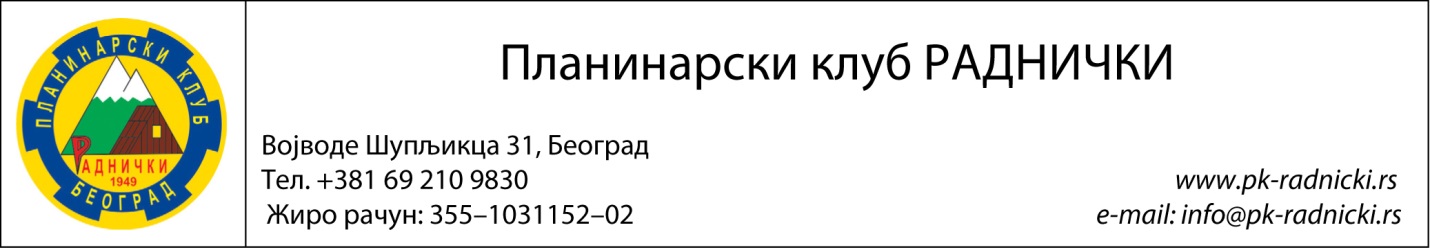 СПИСАК  УЧЕСНИКА АКЦИЈЕ – 
 сачињен закључно са пријавама пристиглим до поласка аутобуса у _____ часова.Ред.
бр.Име и презимеБрој план. картицеНазив ПК, ПСД,
одсекаУплатаУплатаРед.
бр.Име и презимеБрој план. картицеНазив ПК, ПСД,
одсекапревозсмештај